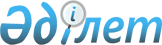 Денисов ауданы әкімдігінің 2016 жылғы 8 сәуірдегі № 95 "Денисов ауданының жергілікті атқарушы органдарының "Б" корпусы мемлекеттік әкімшілік қызметшілерінің қызметін бағалау әдістемесін бекіту туралы" қаулысына өзгерістер енгізу туралы
					
			Күшін жойған
			
			
		
					Қостанай облысы Денисов ауданы әкімдігінің 2016 жылғы 29 маусымдағы № 176 қаулысы. Қостанай облысының Әділет департаментінде 2016 жылғы 4 тамызда № 6568 болып тіркелді. Күші жойылды - Қостанай облысы Денисов ауданы әкімдігінің 2017 жылғы 23 ақпандағы № 45 қаулысымен      Ескерту. Күші жойылды - Қостанай облысы Денисов ауданы әкімдігінің 23.02.2017 № 45 қаулысымен (алғашқы ресми жарияланған күнінен кейін күнтізбелік он күн өткен соң қолданысқа енгізіледі).

      "Қазақстан Республикасындағы жергілікті мемлекеттік басқару және өзін-өзі басқару туралы" 2001 жылғы 23 қаңтардағы Қазақстан Республикасы Заңының 31-бабына, Қазақстан Республикасы Мемлекеттік қызмет істері министрінің 2015 жылғы 29 желтоқсандағы № 13 "Мемлекеттік әкімшілік қызметшілердің қызметін бағалаудың кейбір мәселелері туралы" бұйрығына сәйкес, Денисов ауданының әкімдігі ҚАУЛЫ ЕТЕДІ:

      1. Денисов ауданы әкімдігінің 2016 жылғы 8 сәуірдегі № 95 "Денисов ауданының жергілікті атқарушы органдарының "Б" корпусы мемлекеттік әкімшілік қызметшілерінің қызметін бағалау әдістемесін бекіту туралы" қаулысына (нормативтік-құқықтық актілерді тіркеу тізілімінде № 6352 болып тіркелген, "Наше время" газетінде 2016 жылғы 2 маусымда жарияланған) мынадай өзгерістер енгізілсін:

      жоғарыда аталған қаулысымен бекітілген Денисов ауданының жергілікті атқарушы органдарының "Б" корпусы мемлекеттік әкімшілік қызметшілерінің қызметін бағалау әдістемесінің 1, 2, 4 қосымшалары осы қаулының 1, 2, 3 қосымшаларына сәйкес жаңа редакцияда жазылсын.

      2. Осы қаулының орындалуын бақылау Денисов ауданы әкімі аппаратының басшысына жүктелсін.

      3. Осы қаулы алғашқы ресми жарияланған күнінен кейін қолданысқа енгізіледі.

      нысан

 "Б" корпусы мемлекеттік әкімшілік қызметшісінің жеке жұмыс жоспары      ______________________ жыл

      (жеке жоспар құрастырылатын кезең)

      Қызметшінің Т.А.Ә. (болған жағдайда):________________________________________

      Қызметшінің лауазымы: _____________________________________________________

      Қызметшінің құрылымдық бөлімшесінің атауы:

      __________________________________________________________________________

      Ескертпе:

      - Іс шаралар олардың мемлекеттік органның стратегиялық мақсатына (мақсаттарына) жетуге бағытталғаннан, ол (олар) болмаған жағдайда қызметшінің функционалдық міндеттеріне сәйкестігін есепке ала отыра анықталады.

      Іс-шаралардың саны мен күрделілігі мемлекеттік орган бойынша сәйкес келуі тиіс

      Қызметші Тікелей басшы

      Т.А.Ә. (болған жағдайда) ___________ Т.А.Ә. (болған жағдайда) ____________

      күні ______________________________ күні ______________________________

      қолы _____________________________ қолы _____________________________

      Нысан

 Бағалау парағы      _____________________тоқсан_____жыл

      (бағаланатын кезең)

      Бағаланатын қызметшінің Т.А.Ә. (болған жағдайда): ____________________________

      Бағаланатын қызметшінің лауазымы: __________________________________________

      Бағаланатын қызметшінің құрылымдық бөлімшесінің атауы:

      __________________________________________________________________________

      Лауазымдық міндеттерді орындау бағасы:

      

      Өзін-өзі бағалау нәтижесі: Бағалау нәтижесі:

      Қызметші Тікелей басшы

      Т.А.Ә. (болған жағдайда) ___________ Т.А.Ә. (болған жағдайда) ___________

      күні ____________________________ күні ______________________________

      қолы _________________________ қолы _____________________________

      нысан

 Айналмалы бағалау нәтижелері      ______________________________________ жыл

      (бағаланатын жыл)

      Бағаланатын қызметшінің Т.А.Ә. (болған жағдайда): ____________________________

      Бағаланатын қызметшінің лауазымы: _________________________________________

      Бағаланатын қызметшінің құрылымдық бөлімшесінің атауы:

      ____________________________________________________________________


					© 2012. Қазақстан Республикасы Әділет министрлігінің «Қазақстан Республикасының Заңнама және құқықтық ақпарат институты» ШЖҚ РМК
				
      Аудан әкімі

Е. Жаманов
Денисов ауданы әкімдігінің
2016 жылғы 29 маусымдағы
№ 176 қаулысына 1-қосымшаДенисов ауданы жергілікті
атқарушы органдарының "Б"
корпусы мемлекеттік әкімшілік
қызметшілерінің қызметін
бағалаудың әдістемесіне
1-қосымша№ р/с

Шаралардың аталуы*

Іс-шараның нәтижесі

1

Іс-шара

2

Іс-шара

3

Іс-шара

4

…

Денисов ауданы әкімдігінің
2016 жылғы 29 маусымдағы
№ 176 қаулысына 2-қосымшаДенисов ауданы жергілікті
атқарушы органдарының "Б"
корпусы мемлекеттік әкімшілік
қызметшілерінің қызметін
бағалаудың үлгілік әдістемесіне
2 - қосымша№ р/с

Қызметшінің өзін-өзі бағалауы

Қызметшінің өзін-өзі бағалауы

Қызметшінің өзін-өзі бағалауы

Тікелей басшының бағалауы

Тікелей басшының бағалауы

Тікелей басшының бағалауы

Ескерту

№ р/с

Көтермеленетін көрсеткіштер мен қызмет түрлері туралы мәліметтер

Орындау тәртібін бұзу туралы мәліметтер

Еңбек тәртібін бұзу туралы мәліметтер

Көтермеленетін көрсеткіштер мен қызмет түрлері туралы мәліметтер

Орындау тәртібін бұзу туралы мәліметтер

Еңбек тәртібін бұзу туралы мәліметтер

Ескерту

1

2

3

Денисов ауданы әкімдігінің
2016 жылғы 29 маусымдағы
№ 176 қаулысына 3-қосымшаДенисов ауданы жергілікті
атқарушы органдарының "Б"
корпусы мемлекеттік әкімшілік
қызметшілерінің қызметін
бағалаудың үлгілік әдістемесіне
4-қосымша№ р/с

Құзіреттін аталуы

Маңызы

Баға (балл)

Тікелйе басшы

Тікелйе басшы

Тікелйе басшы

Тікелйе басшы

1.

Бастамашылығы

2-ден 5 ке дейін

2.

Әрекеттестікке икемділігі

2-ден 5 ке дейін

3.

Қызметтік этиканы сақтау

2-ден 5 ке дейін

БАРЛЫҒЫ:

Бағыныштағы адам

Бағыныштағы адам

Бағыныштағы адам

Бағыныштағы адам

1.

Жұмысты жоспарлай білу

2-ден 5 ке дейін

2.

Жұмысқа негіздей білу 

2-ден 5 ке дейін

3.

Қызметтік этиканы сақтау

2-ден 5 ке дейін

БАРЛЫҒЫ:

Әріптесі

Әріптесі

Әріптесі

Әріптесі

1.

Топта жұмыс істей білу

2-ден 5 ке дейін

2.

Қызметтік әдепті сақтау

2-ден 5 ке дейін

БАРЛЫҒЫ:

